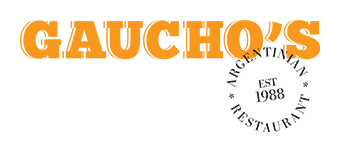 EntradaARTISAN SOURDOUGH	5.0With extra virgin olive oil and organic sea salt
OLIVA *	6.5Warmed mixed olives with chilli, paprika, lime and tequilaPrimer PlatoCALAMAR	27.9Crispy fried South Australian squid with chilli & fennel salt, aioli and fennel salad

PROVOLETA (V) *	25.0Terracotta baked provolone cheese with sautéed mushrooms and green Chimmi Churri CHORIZO*	26.9Char grilled pork and fennel sausageOstras Del Diablo*
½ DOZ 30.9	DOZ 51.9Coffin Bay Oysters oven baked with bacon, ginger, chilli, coriander and creamOstras Naturales*
½ DOZ 28.9	DOZ 43.9Fresh Coffin Bay Oysters served with fresh lemonSegundo PlatoPOLLO *	45.9Half free-range Adelaide Hills chicken, chargrilled and served with soft chorizo polenta, baby spinach and jus 
PARILLADA MIXTA *	44.9Mixed grill for one with char grilled bone in chicken, pork & fennel chorizo, morcilla, American pork ribs, beef pinchito with witlof, green Chimmi and Peruvian salsaCALAMAR	40.9Tempura battered South Australian squid, paired with cherry tomatoes, Cucumber, Snow pea tendrils and a Basil AioliCOLIFLOR	29.9Twice cooked cauliflower served with 
peperonata and salsa verde (V)Carnes a La ParillaCORDERO *	44.9Parwan Valley, VIC, lamb loin cutlets served with green Chimmi Churri crème fraiche, crunchy chickpeas and seasoned with lemon saltBIFE DE LOMO *	51.9200g pasture fed fillet steak, aged 28 days with crisp pancetta caramelized shallots and red wine jusOJO DE BIFE *	72.9650g, aged 28 days grain fed Rib eye, served with horseradish cream and char-grilled lemonBIFE DE ANCHO *	50.9250g grain fed scotch fillet, aged 28 days, with red harissa and char-grilled lemonBIFE DE CHORIZO *	56.9500g grain fed, 28-day dry aged bone in porterhouse with red harissa and char-grilled lemonCHULETA *	58.9500g grain fed, 28-day dry aged T-Bone steak with red harissa and char-grilled lemon
Ensaladas e Verduras
ENSALADA DE VERDURAS*
(V & VO)	14.0Garden salad of cos lettuce, cucumber, red onion and cherry tomatoes with vanilla balsamic vinaigretteBATATA* (V)	14.0Roasted sweet potato, served with Crème Fraiche and Green Chimmi Churri
BRÓCOLI ** (V)	14.0Fried broccoli with basil butter, garlic, pan grattato and Grana PadanoPAPAS FRITAS (V)	S 4.5	L 8.0
Traditional steak cut chips with house seasoningSalsas Para CarnesSauces for the steak	8.0 each	Red wine jus	Blue cheese & shallot cream PostresDON PEDRO **	16.5Vanilla bean ice-cream with Callebaut hazelnut chocolate, crushed roasted almonds served atop a white chocolate mousse with a choice of
Fior di Latte or Coffee liqueurCHURROS	16.0Spanish style pastries served with a Callebaut chocolate caramel dipping sauceDULCE DE LECHE TARTA DE QUESO	18.9Dulce de Leche cheesecake with Berry compote, berry sorbet and pistachio meringueAFFOGATO **	16.0 Scoop of espresso ice cream with an espresso shot and coffee liqueurPlease advise our wait staff of any dietary requirements or allergies.V Vegetarian dishes - VO Vegan Optional dishes * Gluten free dishes ** Optional gluten free dishesPlease advise our wait staff of any dietary requirements or allergies.V Vegetarian dishes - VO Vegan Optional dishes * Gluten free dishes ** Optional gluten free dishesPlease advise our wait staff of any dietary requirements or allergies.V Vegetarian dishes - VO Vegan Optional dishes * Gluten free dishes ** Optional gluten free dishes